от 19.10.2018  № 1467Об утверждении проекта планировки и межевания территорииВ соответствии со статьями 45, 46 Градостроительного кодекса Российской Федерации, решением Волгоградской городской Думы от 05 февраля 2014 г. 
№ 10/225 «Об установлении Порядка подготовки документации по планировке территории, разрабатываемой на основании решений администрации Волгограда», Положением о порядке организации и проведения общественных 
обсуждений или публичных слушаний в городском округе город-герой Волгоград, принятым решением Волгоградской городской Думы от 21 февраля 2007 г. № 41/1011 «О Положении о порядке организации и проведения общественных обсуждений или публичных слушаний в городском округе город-герой Волгоград», с учетом заключения о результатах публичных слушаний, состоявшихся с 16 августа по 17 сентября 2018 г., постановления администрации Волгограда от 06 октября 2014 г. № 1287 «Об утверждении Регламента администрации Волгограда по подготовке и согласованию проектов постановлений администрации Волгограда об утверждении документации по планировке территории и об отклонении и направлении документации по планировке территории на доработку», руководствуясь статьями 7, 39 Устава города-героя Волгограда, администрация ВолгоградаПОСТАНОВЛЯЕТ:1. Утвердить проект планировки и межевания территории по ул. Варшавской (от ул. им. Репина до ул. Уссурийской) в Краснооктябрьском районе, разработанный на основании распоряжения департамента по градостроительству и архитектуре администрации Волгограда от 17 июня 2016 г. № 553-осн «О подготовке документации по планировке территории» (далее – проект).2. Департаменту по градостроительству и архитектуре администрации Волгограда:2.1. Внести изменения в Сводный план красных линий в Волгограде, утвержденный постановлением администрации Волгограда от 11 июня 2004 г. 
№ 777 «Об установлении красных линий в Волгограде», в соответствии с пунктом 1 настоящего постановления.2.2. Внести изменения в Перечень кварталов, сформированных красными линиями, утвержденный постановлением главы Волгограда от 25 июня 2009 г. № 1371 «О внесении изменений в постановление администрации Волгограда 
от 11 июня 2004 г. № 777 «Об установлении красных линий в Волгограде», утверждении красных линий п. Гумрак Дзержинского района Волгограда, Перечня кварталов, сформированных красными линиями», в соответствии с пунктом 1 настоящего постановления.2.3. При оформлении исходно-разрешительной документации на проектирование и строительство объектов недвижимости, инженерной, транспортной и социальной инфраструктуры руководствоваться утвержденным проектом.3. Департаменту муниципального имущества администрации Волгограда при формировании земельных участков руководствоваться утвержденным 
проектом.4. Признать утратившим силу проект планировки территории ул. Варшавской, ограниченной ул. Восточной, ул. Таращанцев в Краснооктябрьском районе, утвержденный постановлением администрации Волгограда от 06 февраля 2014 г. № 121 «Об утверждении проекта планировки территории», согласно пункту 1 настоящего постановления. 5. Опубликовать настоящее постановление и проект в течение семи дней со дня издания настоящего постановления.6. Настоящее постановление вступает в силу со дня его подписания.7. Контроль за исполнением настоящего постановления оставляю за собой.Глава Волгограда                                                                               В.В.Лихачев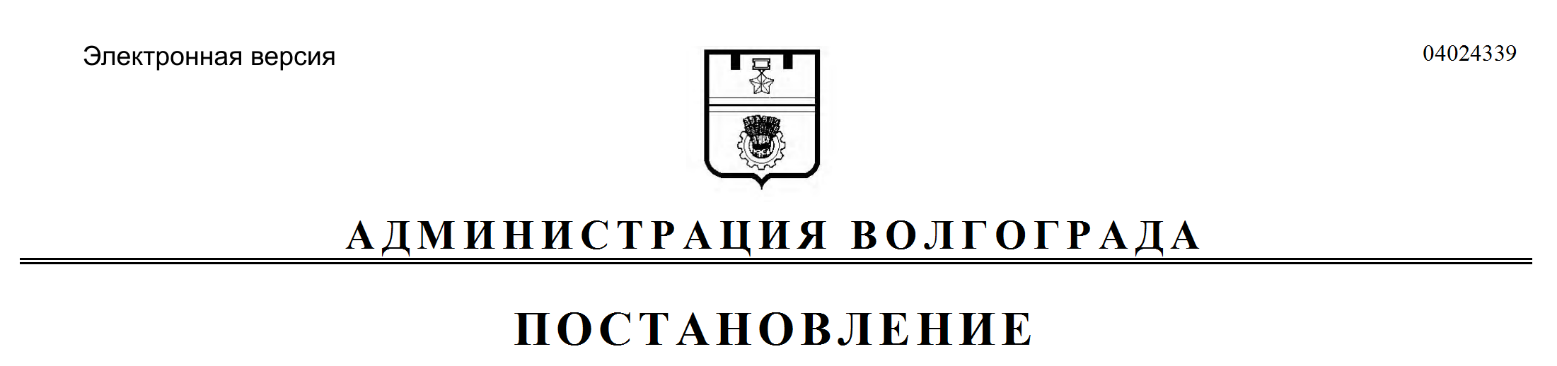 